〒680-8570　鳥取市東町一丁目220番地　本庁舎7階鳥取県庁循環型社会推進課　廃棄物リサイクル担当　行ファクシミリ：0857-26-7563　　メール：junkanshakai@pref.tottori.lg.jpマイボトル運動協力店登録申込書　令和６年　　　　月　　　日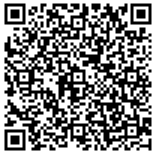 　　　　　　　　　　　　　　　　　　　　　　　　　　　　　　　　郵便番号住　　　所　　　　　　　　　　　　　　　　　　　　　　　　　　　　　　　　申請者名（法人の場合は法人名・代表者名）　　下記のとおりマイボトル運動協力店登録を申し込みます。　　　　　　　　　　　　　　　　　　　　　　　記実施しようとする取組について、該当する取組に☑の記載をお願いします。　お申込みいただきありがとうございました。店舗について担当者役職　　　　　　　　　　　　　　　　　　　　　　　　　　　　氏名担当者連絡先確認事項取組内容について